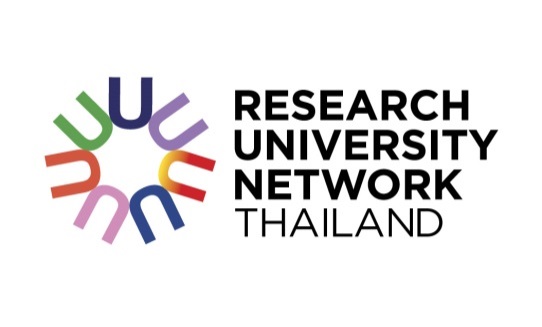 แบบฟอร์มขอข้อมูลผลงานวิจัยเด่น ของนิทรรศการนำเสนอผลงานวิจัยหัวข้อ “RUN Forward: Moving Thailand Future” กิจกรรม “มหกรรมงานวิจัยแห่งชาติ ประจำปี 2563” (Thailand Research Expo 2020) จัดขึ้นในระหว่างวันที่ 2-6 สิงหาคม 2563 ณ โรงแรมเซ็นทาราแกรนด์ และบางกอกคอนเวนชันเซ็นเตอร์ เซ็นทรัลเวิลด์ กรุงเทพฯข้อมูลทั่วไปมหาวิทยาลัย		ชื่อ – สกุล 	 ตำแหน่ง	เบอร์โทร 	อีเมล	ผลงานวิจัยเด่น ชื่อภาษาไทย  		ชื่อภาษาอังกฤษ 		เจ้าของผลงาน ชื่อ – สกุล 	ตำแหน่ง	เบอร์โทร 	อีเมล	รางวัลที่เคยได้รับ		ได้รับทุนสนับสนุนจาก วช. หากได้รับการสนับสนุนโปรดระบุชื่อโครงการ							ลงชื่อ .................................................................							      (..................................................................)									ผู้แจ้งแบบตอบรับหมายเหตุ : 1. ขอความกรุณาแนบไฟล์เนื้อหา ประกอบด้วย	1.1 ไฟล์รูปภาพผลงาน อย่างน้อย 3 รูป และมีขนาดไฟล์ความละเอียดสูง 			(pixels) 3600×5400 	1.2 เอกสารบทคัดย่อของผลงานวิจัย     2. ขอความกรุณาระบุชื่อเรื่องในการส่ง e-mail “แบบฟอร์มข้อมูลผลงานวิจัยเด่น(มหาวิทยาลัย)”*** ดาวน์โหลดแบบฟอร์มได้ทาง https://rac.oop.cmu.ac.th >>งานด้านต่างๆ>> งานบริหารงานวิจัย>>รายการเอกสารดาวน์โหลด>> แบบฟอร์มขอข้อมูลผลงานวิจัยเด่น Thailand Research Expo 2020***